Ex.5                                         A1                                               Weather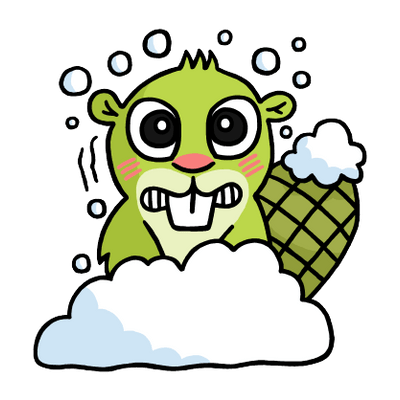 Read tomorrow’s weather forecast and answer the following questions with YES or NO It will be extremely cold tomorrow. Actually, there will be a heavy snowfall in the north and there will frost all over the country. It will be foggy in the morning but it will clear later on. The temperature will drop below zero. Max doesn’t like this weather because he feels very cold. He likes nice, warm weather when he can go swimming with his friends and enjoy spending time at the beach.Will the weather be cold tomorrow?                                       _______________Will there be a frost tomorrow?                                               _______________Will there be a fog all day long tomorrow?                            _______________Does Max like this sort of weather?                                        _______________Name: ____________________________    Surname: ____________________________    Nber: ____   Grade/Class: _____Name: ____________________________    Surname: ____________________________    Nber: ____   Grade/Class: _____Name: ____________________________    Surname: ____________________________    Nber: ____   Grade/Class: _____Assessment: _____________________________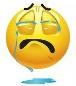 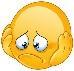 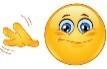 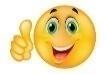 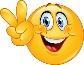 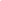 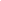 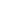 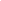 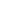 Date: ___________________________________________________    Date: ___________________________________________________    Assessment: _____________________________Teacher’s signature:___________________________Parent’s signature:___________________________